Resultados GeraisA disciplina de Artes em Língua Inglesa da 4ª série permite aos alunos mostrar suas conquistas em 55 competências relacionadas a 11 Aprendizagens Essenciais. [Nome do(a) Aluno(a)] dominou __ dessas 55 competências durante a primavera de 2023. De modo geral, o domínio de [Nome do(a) Aluno(a)] em Artes em Língua Inglesa se enquadrou em ______ das quatro categorias de desempenho: ______________. As competências específicas que [Nome do(a) Aluno(a)] tem e não dominou podem ser encontradas no Perfil de Aprendizagem de [Nome do(a) Aluno(a)].em desenvolvimento	próximo do objetivoobjetivo alcançado	avançadoÁreaOs gráficos de barra resumem a porcentagem de competências dominadas por área. Nem todos os alunos testam todas as competências devido à disponibilidade de conteúdos em diferentes níveis por padrão.ELA.C1.1: Determinar elementos fundamentais do texto __%Dominou ___ das 15 competênciasELA.C1.2: Interpretar textos	 __%Dominou _ das 20 competências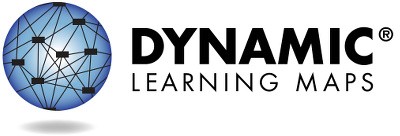 Página 1 de 2Para obter mais informações, incluindo recursos, acesse https://dynamiclearningmaps.org/states.c A Universidade de Kansas. Todos os direitos reservados. Somente para fins educacionais. Não pode ser usado para fins comerciais ou outras finalidades sem permissão. "Dynamic Learning Maps" é uma marca registrada da Universidade de Kansas.Perfil de Desempenho (continuação)ELA.C1.3: Integrar ideias e informações do texto __%Dominou _ das 5 competênciasELA.C2.1: Usar a escrita para se comunicar __%Dominou ___ das 15 competências+Nenhuma Aprendizagem foi avaliada nesta ÁreaMais informações sobre o desempenho de [Nome do(a) Aluno(a)] em cada Aprendizagem Essencial que compõe as Áreas estão localizadas no Perfil de Aprendizagem.Para obter mais informações, incluindo recursos, acesse https://dynamiclearningmaps.org/states.	Página 2 de 2O desempenho de [Nome do(a) Aluno(a)] nas Aprendizagens Essenciais de Artes em Língua Inglesa da 4ª série está resumido abaixo. Essa informação é baseada em todos os testes de DLM que [Nome do(a) Aluno(a)] realizou durante a primavera de 2023. [Nome do(a) Aluno(a)] foi avaliado(a) em __ das 11 Aprendizagens Essenciais e __ das 4 Áreas esperadas na 4ª série.Demonstrar o domínio de um Nível durante a avaliação pressupõe o domínio de todos os Níveis anteriores na Aprendizagem Essencial. Esta tabela descreve quais competências seu (sua) filho(a) demonstrou na avaliação e como essas competências se comparam às expectativas do nível de ensino.Níveis dominados este anoNenhuma evidência de domínio nesta Aprendizagem EssencialAprendizagem Essencial não testadaPágina 1 de 2Este boletim pretende servir como uma fonte de evidência única em um processo de planejamento pedagógico. Os resultados são baseados apenas nas respostas fornecidas na avaliação de primavera do final do ano. Como seu (sua) filho(a) pode demonstrar conhecimentos e competências de maneira diferente em todas as situações, os resultados estimados de domínio mostrados aqui talvez não representem totalmente o que seu (sua) filho(a) sabe e pode fazer.Para obter mais informações, incluindo recursos, acesse https://dynamiclearningmaps.org/states. c A Universidade de Kansas. Todos os direitos reservados. Somente para fins educacionais. Não pode ser usado para fins comerciais ou outras finalidades sem permissão. "Dynamic Learning Maps" é uma marca registrada da Universidade de Kansas.Níveis dominados este anoNenhuma evidência de domínio nesta Aprendizagem EssencialAprendizagem Essencial não testadaPágina 2 de 2Para obter mais informações, incluindo recursos, acesse https://dynamiclearningmaps.org/states.Nível Estimado de DomínioNível Estimado de DomínioNível Estimado de DomínioNível Estimado de DomínioNível Estimado de DomínioNível Estimado de DomínioNível Estimado de DomínioÁreaAprendizagem Essencial1234 (Objetivo)5ELA.C1.1ELA.EE.RL.4.5Identificar pessoas, objetos, lugares ou eventos familiaresNomear ou identificar objetos em imagensIdentificar o início, o meio e o fim de uma história familiarIdentificar as características da históriaIdentificar elementos da história que mudamELA.C1.1ELA.EE.RI.4.1Compreender nomes de objetosNomear ou identificar objetos em imagensIdentificar detalhes concretos em um texto informativoIdentificar detalhes explícitos em textos informativosIdentificar palavras relacionadas a informações explícitasELA.C1.1ELA.EE.RI.4.5Determinar semelhanças ou diferençasNomear ou identificar objetos em imagensIdentificar as informações apresentadas em imagens ou gráficosReconhecer as características de textos informativosCompreender o propósito estrutural de um textoELA.C1.2ELA.EE.RL.4.2Identificar pessoas, objetos, lugares ou eventos familiaresIdentificar os principais eventos em uma história familiarIdentificar as ações de um personagem e as consequências correspondentesIdentificar o tema de uma história familiarIdentificar o tema específico de uma históriaNível Estimado de DomínioNível Estimado de DomínioNível Estimado de DomínioNível Estimado de DomínioNível Estimado de DomínioNível Estimado de DomínioNível Estimado de DomínioÁreaAprendizagem Essencial1234 (Objetivo)5ELA.C1.2ELA.EE.RL.4.6Compreender nomes de objetosIdentificar ações de personagens em uma história familiarIdentificar ações de personagensIdentificar o narrador de uma históriaIdentificar o ponto de vista do narradorELA.C1.2ELA.EE.RI.4.4Compreender nomes de objetosIdentificar o significado das palavrasIdentificar palavras ou frases para completar uma expressão literalIdentificar o significado de uma palavra inequívocaIdentificar os diversos significados de uma palavraELA.C1.2ELA.EE.L.4.5.cIdentificar pessoas, objetos, lugares ou eventos familiaresIdentificar palavras descritivasIdentificar os usos das palavras no mundo real Identificar palavras com significados opostosCompreender os significados de palavras semelhantesELA.C1.3ELA.EE.RI.4.9Compreender nomes de objetosTirar conclusões a partir do conhecimento da categoriaIdentificar os pontos em comum em dois textosComparar textos informativos sobre o mesmo temaComparar semelhanças e diferenças entre textosELA.C2.1ELA.EE.L.4.2.aCompreender que as palavras são compostas de letrasDiferenciar entre letras maiúsculas e minúsculasCompreender o uso da letras maiúsculasColocar em maiúscula a primeira letra de uma fraseCorrigir as letras maiúsculas ao escrever um títuloELA.C2.1ELA.EE.L.4.2.dCompreender que as palavras são compostas de letrasIdentificar as primeiras letras no próprio nomeUsar letras para criar palavrasSoletrar palavras foneticamenteSoletrar palavras com terminações flexionaisELA.C2.1ELA.EE.W.4.2.bCompreender nomes de objetosIdentificar pessoas, objetos, lugares e eventosIdentificar palavras descritivasIdentificar palavras, fatos ou detalhes sobre um temaFornecer fatos e detalhes relacionados a um tema